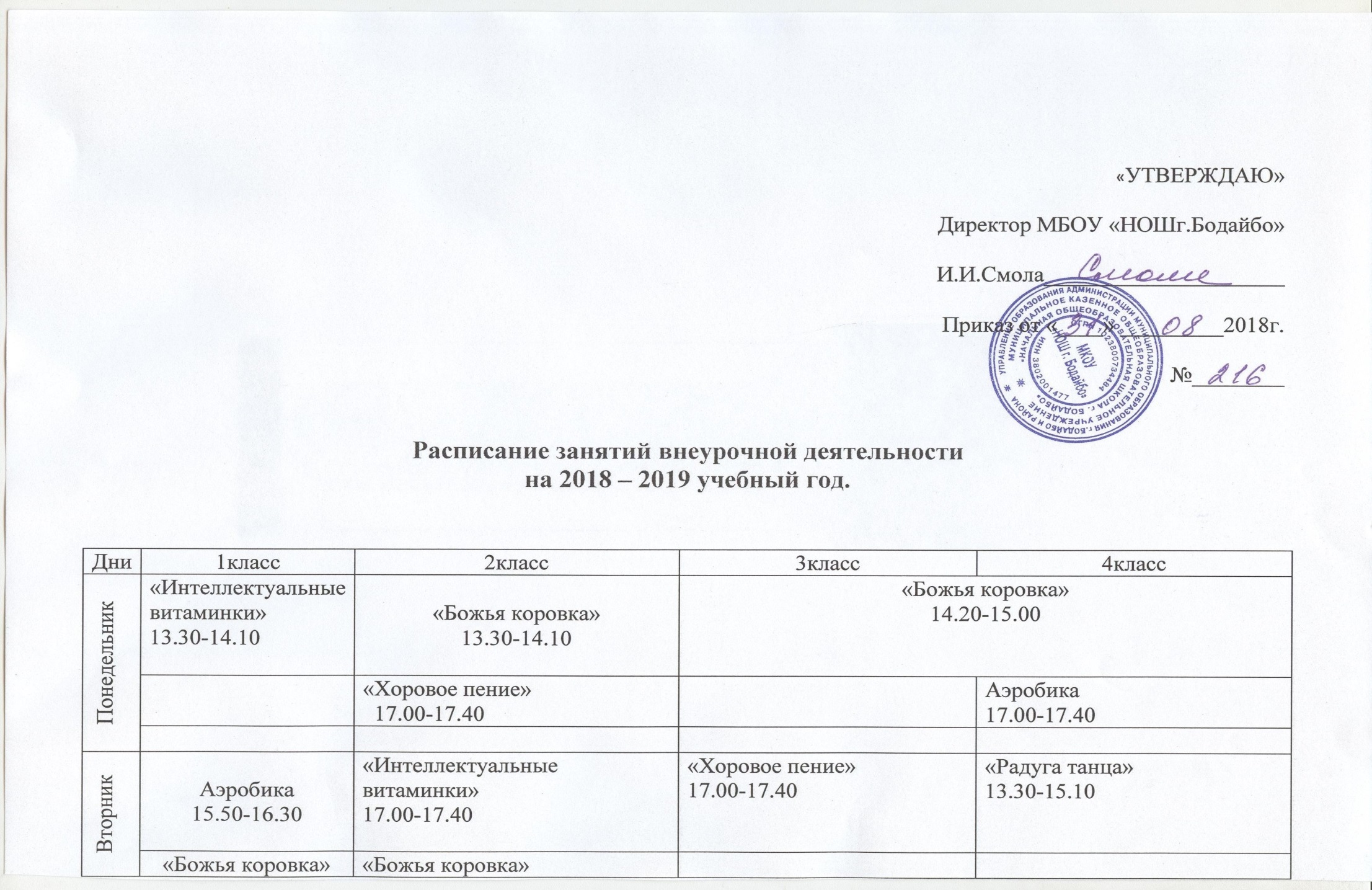 Среда«Божья коровка»14.20-15.30«Интеллектуальные витаминки»17.00-17.40 «Интеллектуальные витаминки»13.30-14.10                               «Интеллектуальные витаминки»13.30-14.10                              Среда«Божья коровка»13.30-14.10.«Божья коровка»13.30-14.10.Аэробика             14.20-15.00Среда«Хоровое пение»17.00-17.40«Хоровое пение»17.00-17.40Среда«Интеллектуальные витаминки»17.00-17.40Четверг«Интеллектуальные   витаминки»13.30-14.10Четверг«Хоровое пение»15.45-16.25«Радуга танца»13.30-15.10Четверг«Хоровое пение» 13.30-14.10«Божья коровка»17.00-17.40«Божья коровка»17.00-17.40«Божья коровка»17.00-17.40Пятница«Божья коровка»15.00-15.40Аэробика17.00-17.40«Хоровое пение»9.50-10.30Пятница«Божья коровка»15.50-16.30«Божья коровка»15.50-16.30«Божья коровка»15.50-16.30Пятница